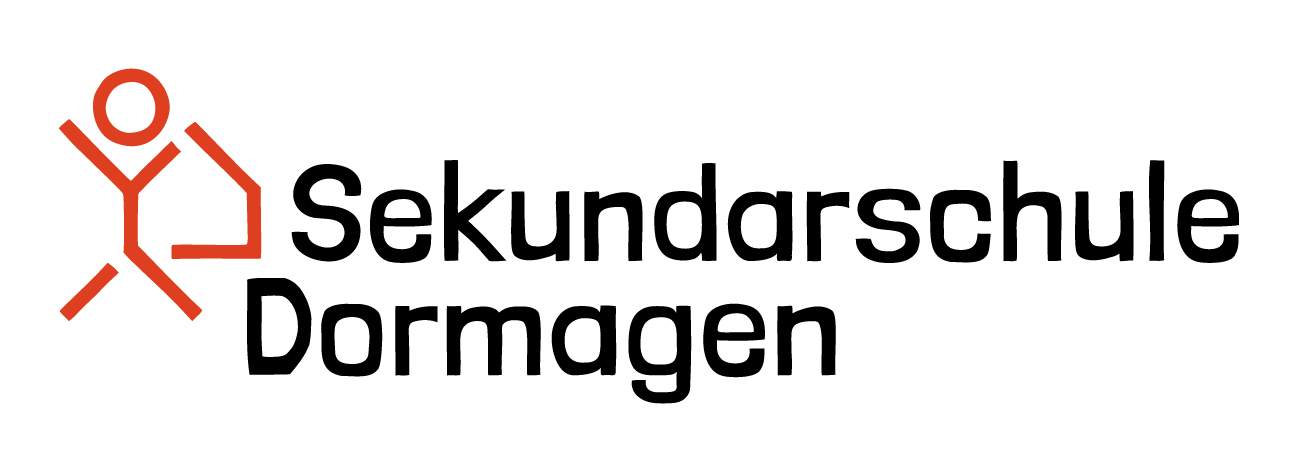 Rückmeldebogen zum Lernbüro-Lernplan_______________________________________________________________________________Datum, Unterschrift Lehrer/in                                                        Unterschrift Name:Datum:Name:Klasse:Fach:MathematikMathematikMathematikThema des Bausteins:Zuordnungen / Lineare GleichungssystemeZuordnungen / Lineare GleichungssystemeZuordnungen / Lineare GleichungssystemeKompetenzen:Du kannstZuordnungen mit eigenen Worten, Tabellen, Pfeildiagrammen  und im Koordinatensystem darstellen.proportionale und antiproportionale Zuordnungen in Anwendungsaufgaben erkennen.die Eigenschaften von proportionalen und antiproportionalen Zuordnungen zur Lösung von Sachproblemen anwenden.Graphen proportionaler Zuordnungen zeichnen.lineare Gleichungssysteme mit zwei Variablen grafisch lösen. (E)lineare Gleichungssysteme mit zwei Variablen mit dem Gleichsetzungsverfahren lösen. (E)lineare Gleichungssysteme mit zwei Variablen mit einem geeigneten rechnerischen Verfahren lösen. (E)Aussagen über die Anzahl der Lösungen linearer Gleichungssysteme mit zwei Variablen machen. (E)Sachprobleme durch lineare Gleichungssysteme mit zwei Variablen modellieren und lösen. (E)Du kannstZuordnungen mit eigenen Worten, Tabellen, Pfeildiagrammen  und im Koordinatensystem darstellen.proportionale und antiproportionale Zuordnungen in Anwendungsaufgaben erkennen.die Eigenschaften von proportionalen und antiproportionalen Zuordnungen zur Lösung von Sachproblemen anwenden.Graphen proportionaler Zuordnungen zeichnen.lineare Gleichungssysteme mit zwei Variablen grafisch lösen. (E)lineare Gleichungssysteme mit zwei Variablen mit dem Gleichsetzungsverfahren lösen. (E)lineare Gleichungssysteme mit zwei Variablen mit einem geeigneten rechnerischen Verfahren lösen. (E)Aussagen über die Anzahl der Lösungen linearer Gleichungssysteme mit zwei Variablen machen. (E)Sachprobleme durch lineare Gleichungssysteme mit zwei Variablen modellieren und lösen. (E)Du kannstZuordnungen mit eigenen Worten, Tabellen, Pfeildiagrammen  und im Koordinatensystem darstellen.proportionale und antiproportionale Zuordnungen in Anwendungsaufgaben erkennen.die Eigenschaften von proportionalen und antiproportionalen Zuordnungen zur Lösung von Sachproblemen anwenden.Graphen proportionaler Zuordnungen zeichnen.lineare Gleichungssysteme mit zwei Variablen grafisch lösen. (E)lineare Gleichungssysteme mit zwei Variablen mit dem Gleichsetzungsverfahren lösen. (E)lineare Gleichungssysteme mit zwei Variablen mit einem geeigneten rechnerischen Verfahren lösen. (E)Aussagen über die Anzahl der Lösungen linearer Gleichungssysteme mit zwei Variablen machen. (E)Sachprobleme durch lineare Gleichungssysteme mit zwei Variablen modellieren und lösen. (E)Niveau auf dem überwiegend gearbeitet wurde:KriterienEinschätzung Schüler/inEinschätzung Schüler/inEinschätzung Schüler/inEinschätzung Lehrer/inEinschätzung Lehrer/inEinschätzung Lehrer/inKriterienDu hast gut gearbeitetDu kannst dich noch steigernDeine Leistung reicht nicht1) Hefter:☐ 	sauberes 	Schriftbild☐	Blätter 	sortiert☐	farbliche 	Kennzeichnung 	des LernplanesNote:Note:Note:Note:1 - 23 - 45 - 62) Korrektur:☐	mit grün 	korrigiert☐	Fehler 	verbessert☐	gegebenenfalls 	überarbeitetNote:Note:Note:Note:1 - 23 - 45 - 63) Inhalt:☐	alle Aufgaben 	bearbeitetNote:Note:Note:Note:1 - 23 - 45 - 6